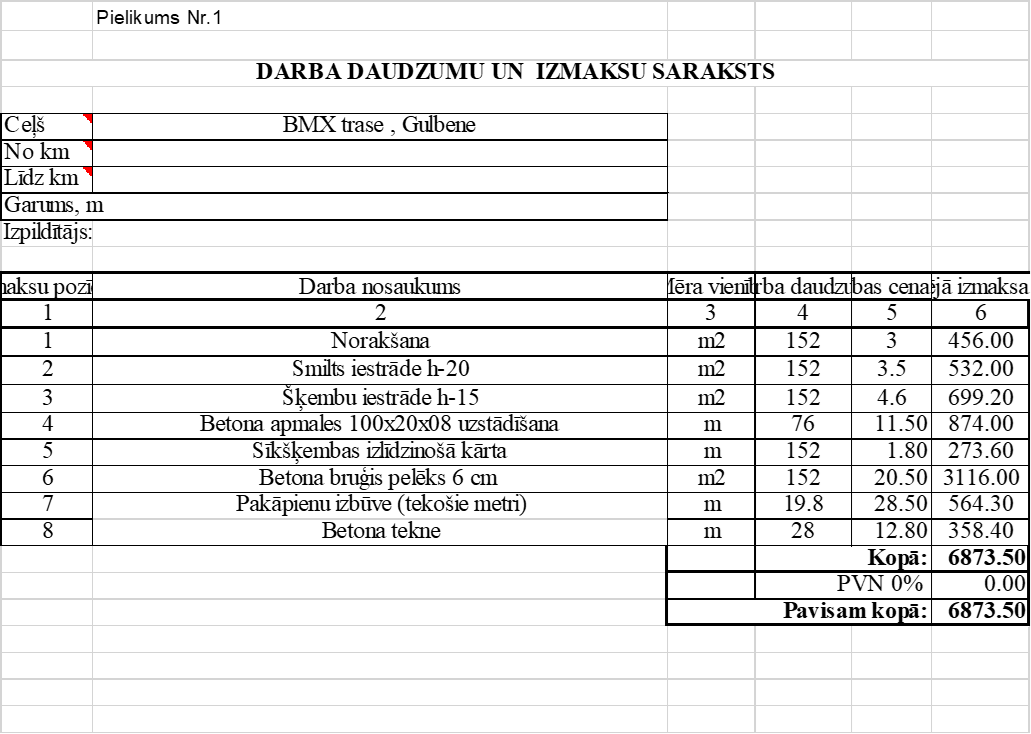 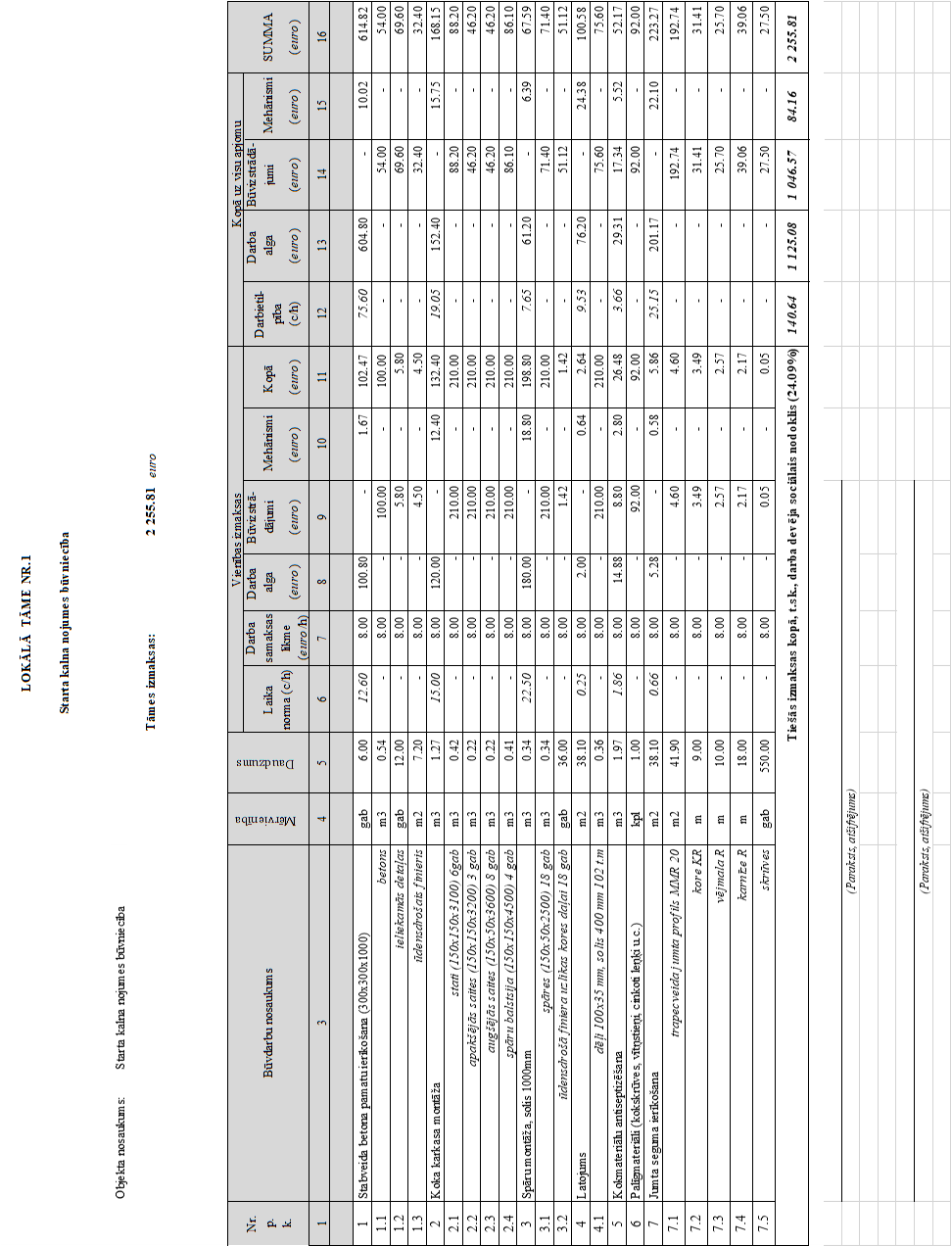 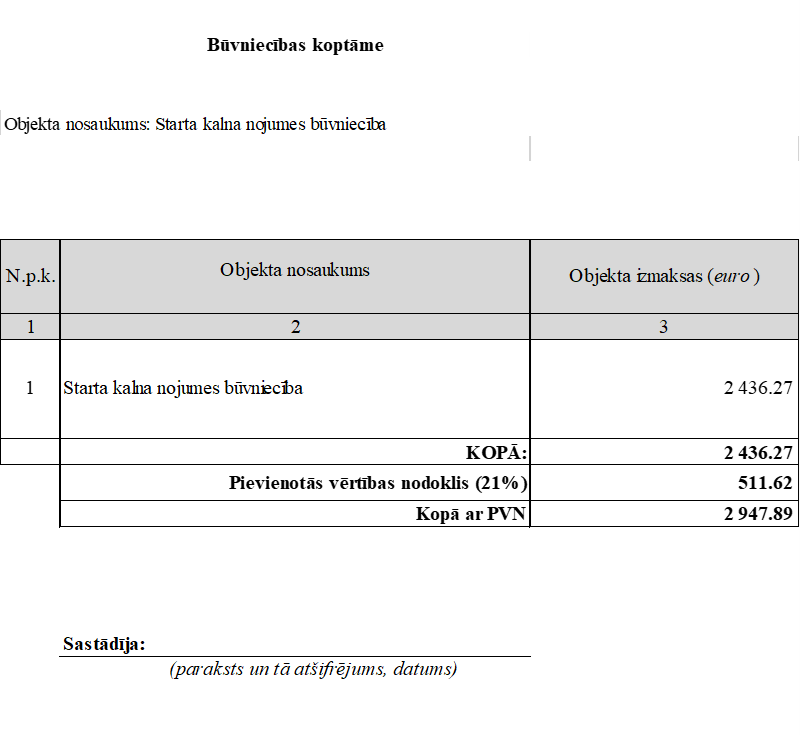 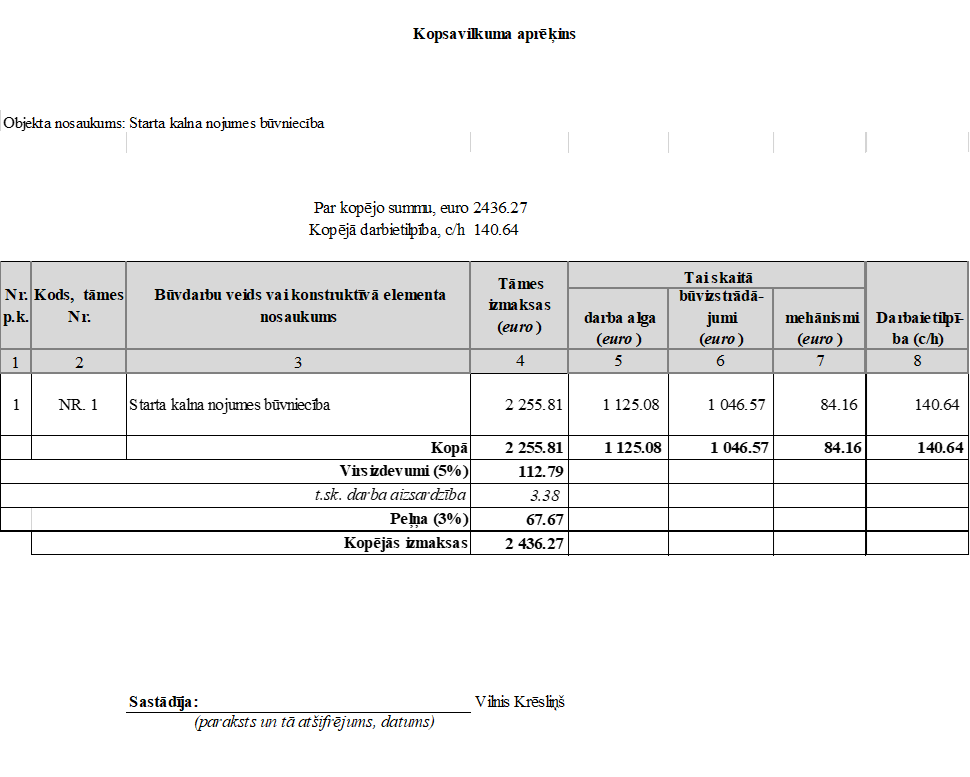 2.4. Projekta realizēšanai iespējami nepieciešamais finansējums (norādāms projekta darbu apjoms, iespējamās darbu un materiālu izmaksas)Paredzamās darbu izmaksas: Ikgadējās uzturēšanas izmaksas (ja paredzamas) - _____ EUR